ENERGY SAVERS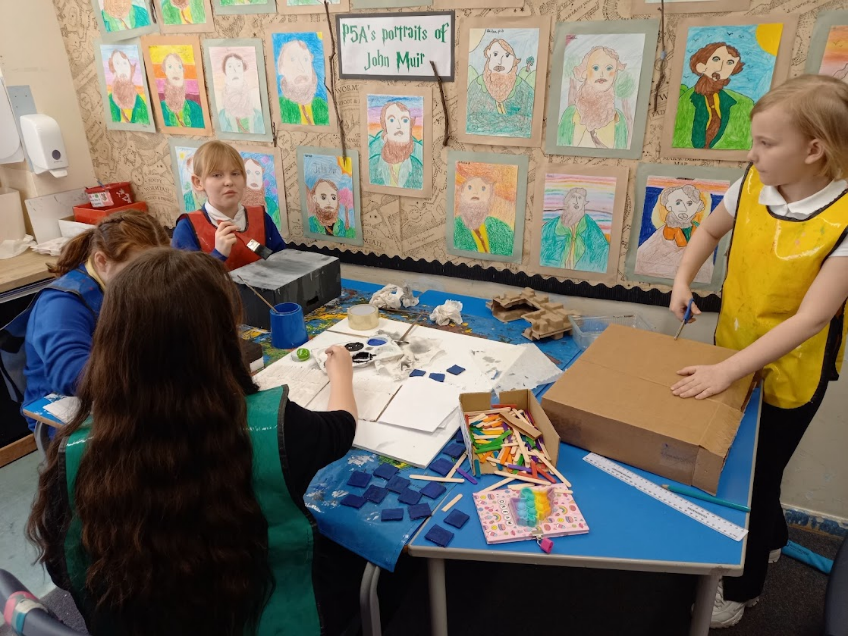 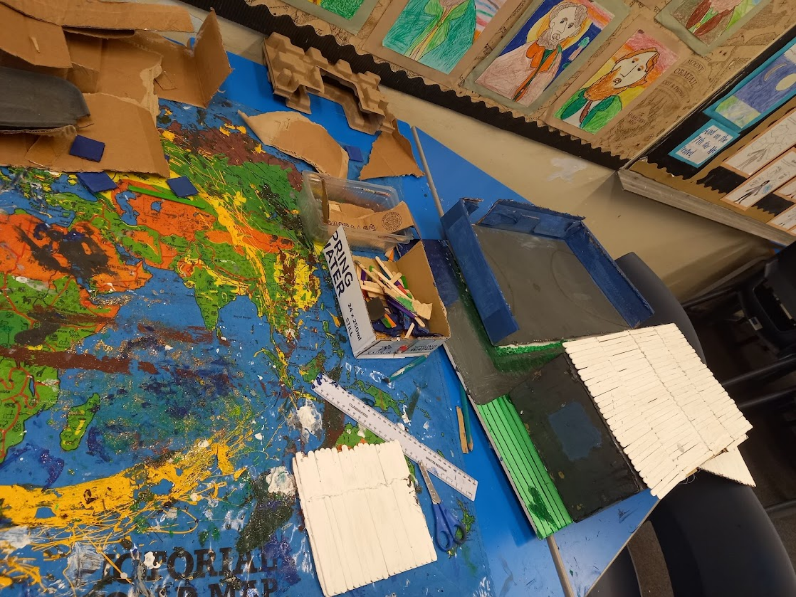 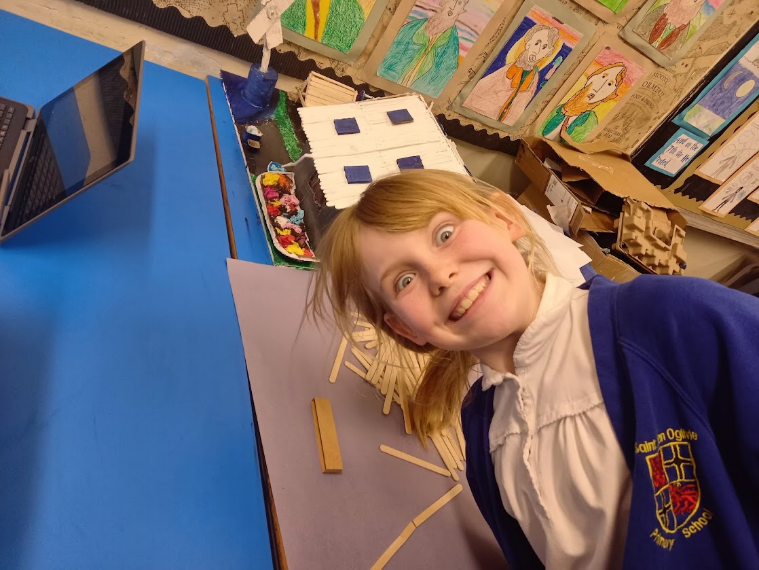 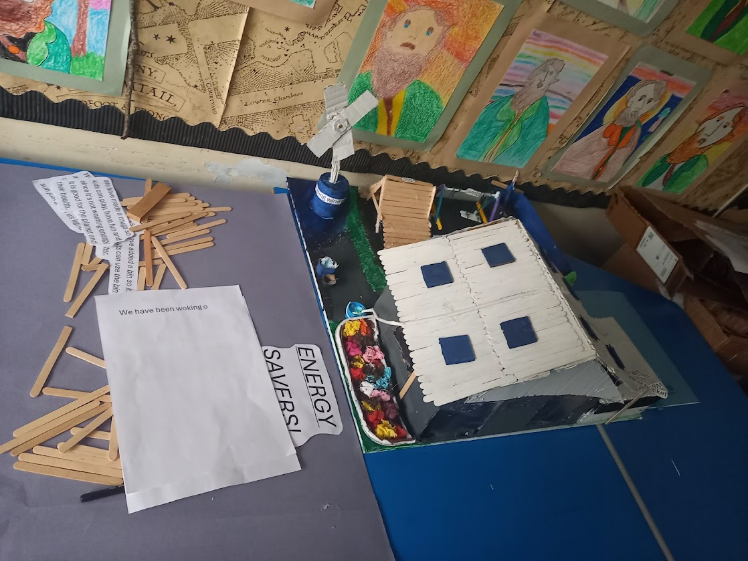 